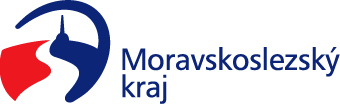 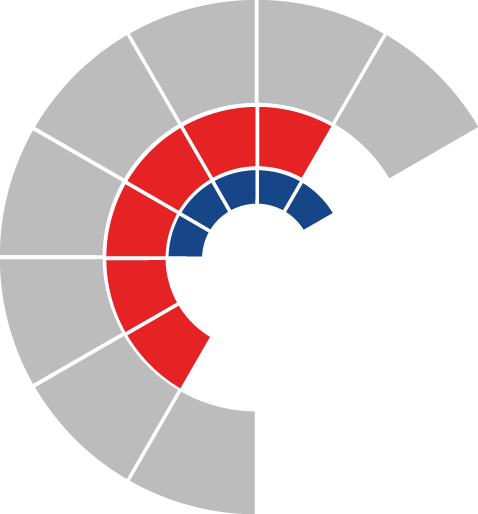 						Výbor pro dopravu zastupitelstva kraje 										 Výpis z usneseníČíslo jednání:	VD2		Datum konání:	3.3.2021Číslo usnesení: 2/25Výbor pro dopravu zastupitelstva krajebere na vědomížádost města Krnov o prodloužení časové použitelnosti dotace na projekt „Oprava komunikace a přilehlých chodníků, ul. Chářovské v Krnově“ a uzavření dodatku č. 1 ke smlouvě o poskytnutí dotace z rozpočtu Moravskoslezského kraje, dle přílohy č. 1 předloženého materiáludoporučujezastupitelstvu kraje rozhodnout změnit časovou použitelnost účelové dotace poskytnuté městu Krnov, IČO 00296139, na základě usnesení zastupitelstva kraje č. 9/965 ze dne 13. 9. 2018 a č. 12/1404 ze dne 13. 6. 2019, na projekt „Oprava komunikace a přilehlých chodníků, ul. Chářovské v Krnově“, z „od 1. 1. 2019 do 30. 6. 2021“ na „od 1. 1. 2019 do 31. 10. 2021“, dle předloženého materiáludoporučujezastupitelstvu kraje rozhodnout uzavřít dodatek č. 1 ke smlouvě o poskytnutí dotace z rozpočtu Moravskoslezského kraje č. 01226/2020/DSH, s městem Krnov, IČO 00296139, jehož předmětem je změna časové použitelnosti dotace a změna termínu pro předložení závěrečného vyúčtování, dle přílohy č. 2 předloženého materiáluZa správnost vyhotovení:Ing. Natálie Kapcalová, v.r.V Ostravě dne 3.3.2021Ing. Vladimír Návrat, v.r.předseda výboru pro dopravu